Implementasi Data Mining untuk Mengestimasi Jumlah Kunjungan Pasien RS Vita Insani Pematang Siantar dengan Menggunakan Metode Regresi Linear Berganda Erfinna Simanungkalit *, Kamil Erwansyah, S.Kom., M.Kom**, Rini Kustini, SS, MS,*** Sistem Informasi, STMIK Triguna Dharma ** Sistem Informasi, STMIK Triguna DharmaPENDAHULUAN Rumah Sakit adalah tempat rujukan kesehatan yang melayani pasien Rawat Jalan, Gawat Darurat dan Rawat Inap dengan berbagai jenis pelayanan medis dan penunjang medis dalam suatu sistem pelayanan Rumah Sakit. Setiap pasien yang dirawat di Rumah sakit selalu memiliki rekam medis terkait penyakit yang dideritanya. Rekam Medis adalah berkas yang berisikan catatan dan dokumen tentang identitas pasien, pemeriksaan, pengobatan, tindakan, pelayanan lain yang telah diberikan kepada pasien. Menurut keputusan Menteri Kesehatan no.034/Briphup/1972 rumah sakit perlu melakukan perencanaan dan pemeliharaan. Guna menunjang terselenggaranya rencana induk yang baik, maka setiap rumah sakit diwajibkan mempunyai dan merawat statistik terkini yang akurat .Bedasarkan survey awal di RS Vita Insani Pematang Siantar pada tahun 2018 kunjungan pasien rawat jalan pada klinik umum, klinik spesialistik penyakit dalam dan klinik spesialis obsgin merupakan klinik dengan angka kunjungan pasien terbanyak dari klinik lain yaitu 44.718 pasien poly + UGD dan 19.585 pasien Termsk ICU + Baby. Sedangkan klinik spesialistik bedah syaraf memiliki 3 pasien, spesialistik jantung 3 pasien dan spesialistik reumatik 1 pasien yang merupakan angka kunjungan paling sedikit dengan selisih yang jauh dari klinik spesialistik lain di RS Vita Insani Pematang Siantar tahun 2018. Sehingga pada 3 poli dengan jumlah kunjungan yang paling tinggi mengakibatkan antrian yang panjang serta kurang nyamannya pasien menunggu diruang tunggu poli karena ruang tunggu poli penuh sesak . Dikarenakan  tingginya jumlah ataupun tingkat antrian yang terjadi di rumah sakit, maka pihak rumah sakit ingin Mengestimasi jumlah pasien dikemudian hari, tentunya agar pihak rumah sakit dapat mengantisipasi jika terjadinya jumlah antrian yang tinggi, dengan cara mempersiapkan pelayanan lebih di poliklinik tertentu sesuai dengan kepadatan antrian sehingga ruang poli dan perawat dapat kerja dengan maksimal dan pasien yang menunggu juga merasa nyaman. Dalam Ilmu Komputer, dikenal sebuah cara untuk mengetahui estimasi jumlah pengunjung yang menjadi permasalahan di RS Vita Insani Pematang Siantar untuk membantu strategi persiapan polinya. Ilmu tersebut adalah Data Mining, dimana data mining merupakan bidang ilmu yang mengajarkan tentang pengolahan data-data yang besar dengan tujuan untuk mencari informasi yang bermanfaat dari data tersebut sehingga data yang menumpuk itu dapat bermanfaat. Data mining adalah proses mencari pola atau informasi menarik dalam data terpilih dengan menggunakan teknik atau metode tertentu. Teknik-teknik, metode-metode, atau algoritma dalam data mining sangat bervariasi. Pemilihan metode atau algoritma yang tepat sangat bergantung pada tujuan dan proses Knowledge Discovery in Database (KDD) secara keseluruhan.KAJIAN PUSTAKAData Mining adalah suatu proses penambangan atau penemuan informasi baru yang dilakukan dengan cara mencari sebuah pola atau aturan tertentu dari sejumlah data yang menumpuk dan dikatakan data besar. Data Mining juga dapat diartukan sebagai serangkaian suatu proses dalam mencari atau menggali nilai tambah suatu data yang berupa pengetahuan yang selama ini tidak diketahui secara manual yang pengetahuannya dapat bermanfaat .Data Mining bukan merupakan suatu bidang yang dapat dikatakan baru. Data Mining adalah sebuah pengembagan dan pencabangan dari ilmu Statistik. Oleh sebab itu Data Mining dan ilmu statistik sangat memiliki keterkaitan satu sama lain  Salah satu hal yang menjadi kesulitan dalam mengartikan Data Mining adalah kenyataan bahwa Data Mining mewarisi sangat banyak bidang, aspek dan teknik dari bidang-bidang ilmu lainnya yang sudah mapan terlebih dahulu .Pengelompokan Data Mining dapat dibagi menjadi beberapa kelompok yaitu :DeskripsiDeskripsi merupakan cara untuk menggambarkan pola dan kecenderungan yang terdapat dalam data yang dimiliki. EstimasiEstimasi hampir sama dengan klasifikasi, hanya saja nilai peubah atau variable target estimasi lebih ke arah data angka atau numerik daripada ke arah kategori. PrediksiPrediksi adalah suatu cara dalam menerka/menebak sebuah nilai yang belum diketahui sebelumnya dan juga memperkirakan nilai untuk masa yang akan datang.KlasifikasiDalam klasifikasi terdapat target variable bertipe kategori, contohnya adalah penggolongan pendapatan yang dapat dipisahkan kedalam tiga kategori, yaitu tinggi, sedang, dan rendah.Pengklasteran Pengklasteran adalah pengelompokan data record, pengamatan, atau memperhatikan dan membentuk kelas objek-objek atau titik-titik yang memiliki kemiripan satu dengan yang lainnya.AsosiasiAsosiasi bertugas menemukan atribut yang muncul dalam satu waktu. Dalam dunia bisnis lebih umum disebut analisis keranjang belanja. Suatu sifat yangmenjadi sebuah ciri- ciri dari suatu objek disebut dengan karakteristik. Ada beberapa karakteristik yang dimiliki Data Mining yaitu sebagai berikut :Proses dalam menemukan sesuatu objek, informasi atau hal yang belum terlihat dan pola suatu data tertentu yang belum diketahui sebelumnya tanpa menjalankan proses penambangan oleh sipengguna.Data yang menumpuk atau data yang besar sering dipergunakan untuk memperoleh hasil penambangan yang lebih akurat dan bermanfaat karena menggunakan data yang tergolong menumpuk dan sangat besar. Dari beberapa penjelasan tersebut dapat ditarik sebuah pernyataan bahwa Data Mining bisa dikatakan suatu cara atau teknik dalam menggali sebuah informasi berharga yang diperoleh melalui data yang banyak dan tersembunyi pada suatu koleksi data (database) yang sangat besar atau menumpuk sehingga ditemukan suatu pola yang menarik dan bermanfaat yang sebelumnya tidak diketahui pemilik dataREGRESI LINIERMetode regresi linier berganda adalah sebuah teknik dalam menganalisis data dengan cara kerja yang mencoba dan mencari hubungan antara dua variabel atau lebih khususnya antara variabel- variabel yang mengandung sebab akibat.Analisis regresi linear berganda sering sebagai analisis preferensi yang digunakan untuk mengetahui pengaruh dari satu variabel atau peubah dengan variabel lainnya. Rumus umum yang digunakan pada analisis regresi adalah Y = a +bX +CZModel regresi linier berganda (Multi-Linear Regression, MLR) adalah sebuah model yang menggambarkan dan menerangkan hubungan satu variabel tergantung (dependent variable) terhadap dua atau lebih variabel penduga (predictor variables).Regresi linier berganda merupakan perluasan dari regresi linier sederhana  Perluasan terlihat dari banyaknya variabel bebas pada model regresi tersebut. Bentuk rumus umum dalam regresi linier berganda dapat dinyatakan secara statistik sebagai berikut:Y = a + b1X1+ b2X2+ ….+ bnXnDimana:Y 		= Variabel TerikatX		= Variabel Bebasa,b1,b2,bn	= Parameter Regresi/ Koefisien RegresiKelebihan metode regresi linier berganda diantaranya adalah dalam melakukan generalisasi dan ekstraksi sebuah data dari pola data tertentu, mampu mengakuisisi sebuah ilmu pengetahuan walaupun tidak memiliki sesuatu yang pasti, dan mampu melakukan perhitungan secara parallel atau banyak sehingga proses yang dilakukan tidak memerlukan banyak waktu.METODE PENELITIANMetode Penelitian merupakan sebuah proses atau cara ilmiah dalam mendapatkan data yang akan digunakan untuk menyelesaikan masalah dengan dengan mengadakan studi langsung ke RS Vita Insani Pematang Siantar  untuk mengumpulkan data terkait jumlah kunjungan pasien BPSJ. Kerangka kerja merupakan langkah-langkah yang dalam menyelesaikan permasalahan yang dibahas. Adapun tahapan yang dilakukan dalam penelitian guna untuk menyelesaikan permasalahan yang telah dijelaskan pada bab sebelumnya termasuk pada bagian latar belakang permasalahan, mencakup pada:1.      Teknik Pengumpulan Data (Data Collecting)Teknik pengumpulan data berupa suatu pernyataan tentang sifat, keadaan, kegiatan tertentu dan sejenisnya. Pengumpulan data dalam penelitian ini dilakukan di RS Vita Insani Pematang Siantar  yang mengekspor getah pinus  menggunakan 2 cara berikut merupakan uraian yang digunakan :WawancaraPengumpulan data dengan melakukan tanya jawab langsung dengan narasumber dari  objek yang diteliti untuk memperoleh yang diinginkan. Wawancara dilakukan guna mendapatkan alur kerja pada objek yang diteliti yang akan digunakan dalam menentukan fitur-fitur yang akan dibangun. Pada tahapan wawancara dilakukan dengan cara mewawancarai staff RS Vita Insani Pematang Siantar tentang jumlah kunjungan pasien BPSJ. Berdasarkan hasil wawancara yang dilakukan berikut ini adalah variabel-variabel yang menjadi tolak ukur dalam mengestimasi jumlah kunjungan pasien BPSJ yaitu sebagai berikut :Tabel 3.1 Variabel Yang DigunakanBerikut ini adalah data pasien yang diperoleh dari RS Vita Insani Pematang Siantar .Tabel 3.1. Data Jumlah kunjungan pasien BPSJObservasi Metode pengumpulan data ini digunakan untuk mendapatkan data yang berkaitan dengan peninjauan langsung ke RS Vita Insani Pematang Siantar  maupun terhadap pasien dan melakukan survey mengenai faktor-faktor yang berpengaruh terhadap jumlah pasien BPJS oleh RS Vita Insani Pematang SiantarANALISA DAN HASIL 		Metode Regresi Linier Berganda adalah regresi yang meramalkan hubungan antara satu variabel tidak bebas (dependent variabel) (Y) dengan dua atau lebih variabel bebas (independent variabel) (X1,X2,….Xn). Dilakukannya analisis ini guna untuk mengetahui hubungan antara variabel bebas dengan variabel tidak bebas. Untuk meramalkan Y, apabila semua  nilai variabel bebas diketahui, maka dipergunakan persamaan regresi linier berganda. Hubungan antara Y dan X1,X2,….Xn, yang sebenarnya adalah sebagai berikut:Y = a +b1X1+ b2X2 +…….+bnXnKeterangan:Y			= Variabel terikat (dependent)a			= Konstantab1,b2			= Koefisien regresi (nilai peningkatan atau penurunan)X1,X2			= Variabel bebas (independent)Untuk memperoleh koefisien regresi a, b1 dan b2 dapat diperoleh dengan cara simultan dari tiga persamaan sebagai berikut:∑Y	= na + b1∑X1 + b2∑X2 ∑X1Y	 = a∑X1 + b1∑X12  + b2∑X1X2 ∑X2Y	 = a∑X2 + b1∑X1X2 + b2∑X22    Proses awal Dilakukan dengan menentukan variabel-variabel yang akan menjadi tolak ukur dalam mengestimasi jumlah kunjungan pasien BPSJ. Adapun variabel- variabel hasil dari penelitian yang digunakan adalah sebagai berikut :Tabel 3.5 Variabel Yang Digunakan  Dikarenakan dalam data yang diolah memiliki angka yang cukup banyak  maka dari itu dilakukan normalisasi data pada semua variabel yang ada dengan cara  dibagi 100 yaitu sebagai berikut:Tabel 3.4 Penyederhanaan Data 3.3.3	Menghitung Koefesien Regresi		Koefisien regresi adalah hal penting dalam menganalisa regresi. Manfaat dari koefisien regresi adalah untuk membentuk model persamaan regresi pada suatu masalah yang di teliti. Menghitung koefisien regresi dapat dilakukan dengan cara perhitungan persamaan matematika dari pola formula persamaan yang telah ditentukan dalam ketentuan Regresi Linier Berganda sebagai berikut.∑Y	= na + b1∑X1 + b2∑X2 ∑X1Y	 = a∑X1 + b1∑X12  + b2∑X1X2 ∑X2Y	 = a∑X2 + b1∑X1X2 + b2∑X22Menyederhanakan Persamaan Regresi LinierSetelah nilai ∑x12 , ∑x22, ∑y2 ,∑x1x2, ∑x1y, dan ∑x2y  diperoleh maka akan dibentuk persamaan linear. Berikut adalah persamaan linier yang dibentuk :. . . Persamaan I. . . Persamaan II. . . persamaan III	Nilai a, b1 dan b2 diperoleh dengan cara substitusi atau eliminasi berdasarkan 3 persamaan yang diperoleh pada proses sebelumnyaEliminasi Persamaan I dan II   . . . persamaan IVEliminasi Persamaan I dan III   . . . persamaan VEliminasi Persamaan IV dan V  Subtitusi  ke persamaan VSubtitusi  dan  ke persamaan I 5.343777524Dari hasil perhitungan a, b1, b2 di atas jika hasilnya dimasukkan ke dalam persamaan berikut  :Y = ɑ + b₁X₁ + b₂X₂ Maka akan menghasilkan persamaan di bawah ini :	Y = 5.343777524X₁ + X₂ Pengujian kasus berdasarkan persamaan :RS Vita Insani Pematang Siantar ingin mengestimasi jumlah kunjungan pasien BPSJ berdasarkan data  jumlah poli UGD dan jumlah Termsk ICU  yaitu dimisalkanlah jumlah poli UGD yang dilakukan ada 2000 pasien dan jumlah 2500 pasien maka rumusnya adalah sebagai berikut:Y = ɑ + b₁X₁ + b₂X₂ Y = 5.343777524X₁ + X₂ Sebelum memasukkan nilai variabel X1  dan X₂ nya maka harus dinormalisasikan terlebih dahulu dengan membagi 100.Y = 5.343777524(20)  + (25)Y = 5.343777524  + Y = 21.75234551Y = 21.75234551x 100 =2175Berdasarkan perhitungan di atas dapat diperoleh estimasi jumlah kunjungan pasien BPSJ berdasarkan jumlah poli UGD dan jumlah Termsk ICU  pada RS Vita Insani Pematang Siantar untuk  adalah 2175 orang.Form Login Form login digunakan untuk mengamankan sistem dari user-user yang tidak bertanggung jawab sebelum masuk ke menu utama. Berikut adalah tampilan form login : 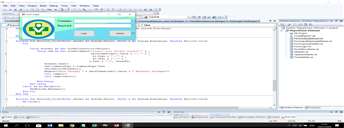 Gambar 5.1 form loginBerikut keterangan pada gambar 5.1  form login :Tombol Login digunakan untuk mem-validasikan username dan password yang telah kita isi pada kotak teks yang disediakan. Tombol Cancel digunakan untuk menutup form login.Form Menu UtamaForm menu utama digunakan sebagai penghubung untuk form data jumlah pasien, form analisis estimasi dan form laporan. berikut ini adalah tampilan dari form menu utama.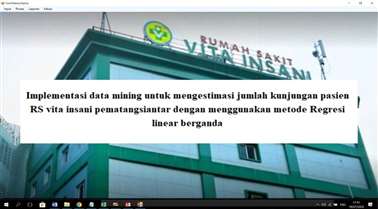 Gambar 5.2 Form Menu UtamaForm Data Jumlah Pasienform data jumlah pasien adalah form yang digunakan untuk mengelola data jumlah pasien yang ada pada sistem. Berikut adalah tampilan form data jumlah pasien: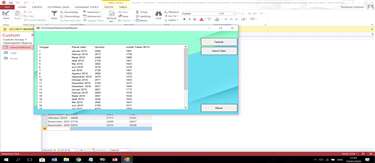 Gambar 5.3 Form data jumlah pasienBerikut keterangan pada gambar 5.3  form data jumlah pasien:Tombol tambah digunakan untuk menambahkan data jumlah pasien.Tombol import data digunakan untuk memasukkan data jumlah pasien secara menyeluruh dari file excel.Tombol Keluar digunakan untuk menutup form.Form analisis estimasiForm analisis estimasi adalah Form yang digunakan untuk mencari estimasi jumlah kunjungan pasien BPJS. Berikut adalah tampilan form analisis estimasi: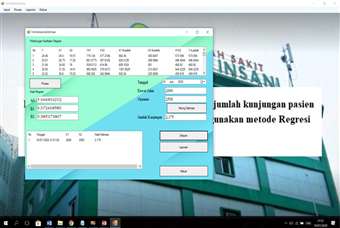 Gambar 5.4 Form analisis estimasiBerikut keterangan pada gambar 5.4  form analisis estimasi:Tombol proses digunakan untuk mencari nilai koefisien linier dan melakukan estimasi.Tombol simpan digunakan untuk menyimpan hasil estimasi.Tombol hitung nilai jumlah pasien digunakan untuk menghitung nilai jumlah pasien berdasarkan koefisien regresi yang diperoleh.Tombol Laporan digunakan untuk menampilkan hasil laporan estimasi.Tombol Keluar digunakan untuk menutup form.Form LaporanForm laporan adalah form yang digunakan untuk menampilkan hasil dari algoritma regresi linier tentang mengestimasi jumlah jumlah pasien. Berikut ini adalah tampilan dari form laporan: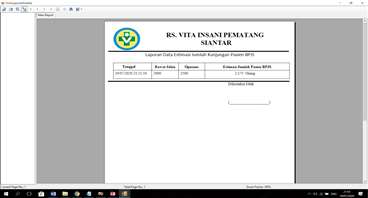 Gambar 5.5 Form laporanKESIMPULAN Berdasarkan analisa pada permasalahan yang terjadi dalam kasus yang diangkat tentang mengestimasi jumlah kunjungan pasien BPJS di RS Vita Insani Pematang Siantar, maka dapat ditarik kesimpulan sebagai berikut :Penerapan yang dilakukan dalam mengestimasi jumlah kunjungan pasien menggunakan regresi linier berganda diawali dengan pengolahan data jumlah pasien dan mencari variabel-variabel yang mempengaruhi tinggi rendahnya jumlah kunjungan pasien BPJS di Rumah Sakit Vita Insani yaitu jumlah poli UGD dan jumlah Termsk ICU, kemudian menjalankan algoritma regresi linier berganda dan kemudian menghasilkan koefisien regresi yang akan dijadikan sebagai formula dalam mengestimasi jumlah kunjungan pasien BPJS. Regresi linear berganda  mampu jumlah kunjungan pasien BPJS dengan akurat berdasarkan data-data yang mempengaruhi tinggi rendahnya jumlah kunjungan pasien BPJS di Rumah Sakit Vita Insani yaitu jumlah poli UGD dan jumlah Termsk ICU.Untuk merancang suatu sistem yang dapat membantu RS Vita Insani Pematang Siantar dalam mengestimasi jumlah kunjungan pasien, dapat menggunakan bantuan pemodelan UML terlebih dahulu, dengan kata lain aplikasi digambarkan pada bentuk Use Case Diagram, Activity Diagram danClass Diagram. Kemudian dilakukan pengkodean dengan perancangan tersebut.Untuk mengimplementasikan aplikasi yang telah dibangun dengan algoritma regresi linier berganda agar dapat membantu RS Vita Insani Pematang Siantar dilakukan ujicoba terhadap kejadian aktual dan membandingkan hasil estimasi dengan hasil aktualUCAPAN TERIMA KASIH Terima kasih kepada dosen pembimbing Bapak kamil Erwansyah., S.Kom., M.Kom,dan Ibu  Rini Kustini, SS, MS,  dan pihak-pihak yang mendukung penyelesaian jurnal skripsi ini..BIBLIOGRAFI PENULIS Article InfoABSTRACT Article history:Received Jun 12th, 201xRevised Aug 20th, 201xAccepted Aug 26th, 201xBedasarkan survey awal di RS Vita Insani Pematang Siantar pada tahun 2018 kunjungan pasien rawat jalan pada klinik umum, klinik spesialistik penyakit dalam dan klinik spesialis obsgin merupakan klinik dengan angka kunjungan pasien terbanyak dari klinik lain yaitu 44.718 pasien poly + UGD dan 19.585 pasien Termsuk ICU + Baby. Sedangkan klinik spesialistik bedah syaraf memiliki 3 pasien, spesialistik jantung 3 pasien dan spesialistik reumatik 1 pasien yang merupakan angka kunjungan paling sedikit dengan selisih yang jauh dari klinik spesialistik lain di RS Vita Insani Pematang Siantar tahun 2018. Sehingga pada 3 poli dengan jumlah kunjungan yang paling tinggi mengakibatkan antrian yang panjang sertakurang nyamannya pasien menunggu diruang tunggu poli karena ruang tunggu poli penuh sesak Dikarenakan  tingginya jumlah ataupun tingkat antrian yang terjadi di rumah sakit, maka pihak rumah sakit ingin Mengestimasi jumlah pasien dikemudian hari, tentunya agar pihak rumah sakit dapat mengantisipasi jika terjadinya jumlah antrian yang tinggi, dengan cara mempersiapkan pelayanan lebih di poliklinik tertentu sesuai dengan kepadatan antrian sehingga ruang poli dan perawat dapat kerja dengan maksimal dan pasien yang menunggu juga merasa nyamanMaka dari itu perlu adanya suatu sistem yang dapat menangani permasalahan tersebut yaitu dikenal sebuah cara untuk mengetahui nilai estimasi untuk jumlah kunjungan pasien di RS.Vita Insani. Ilmu tersebut adalah Data MiningHasil akhirnya adalah suatu aplikasi Data Mining yang dapat digunakan untuk untuk mengetahui nilai estimasi untuk jumlah kunjungan pasien di RS.Vita Insani. Keyword:Data Mining, Estimasi, Regresi Linier, Jumlah Kunjungan.Bedasarkan survey awal di RS Vita Insani Pematang Siantar pada tahun 2018 kunjungan pasien rawat jalan pada klinik umum, klinik spesialistik penyakit dalam dan klinik spesialis obsgin merupakan klinik dengan angka kunjungan pasien terbanyak dari klinik lain yaitu 44.718 pasien poly + UGD dan 19.585 pasien Termsuk ICU + Baby. Sedangkan klinik spesialistik bedah syaraf memiliki 3 pasien, spesialistik jantung 3 pasien dan spesialistik reumatik 1 pasien yang merupakan angka kunjungan paling sedikit dengan selisih yang jauh dari klinik spesialistik lain di RS Vita Insani Pematang Siantar tahun 2018. Sehingga pada 3 poli dengan jumlah kunjungan yang paling tinggi mengakibatkan antrian yang panjang sertakurang nyamannya pasien menunggu diruang tunggu poli karena ruang tunggu poli penuh sesak Dikarenakan  tingginya jumlah ataupun tingkat antrian yang terjadi di rumah sakit, maka pihak rumah sakit ingin Mengestimasi jumlah pasien dikemudian hari, tentunya agar pihak rumah sakit dapat mengantisipasi jika terjadinya jumlah antrian yang tinggi, dengan cara mempersiapkan pelayanan lebih di poliklinik tertentu sesuai dengan kepadatan antrian sehingga ruang poli dan perawat dapat kerja dengan maksimal dan pasien yang menunggu juga merasa nyamanMaka dari itu perlu adanya suatu sistem yang dapat menangani permasalahan tersebut yaitu dikenal sebuah cara untuk mengetahui nilai estimasi untuk jumlah kunjungan pasien di RS.Vita Insani. Ilmu tersebut adalah Data MiningHasil akhirnya adalah suatu aplikasi Data Mining yang dapat digunakan untuk untuk mengetahui nilai estimasi untuk jumlah kunjungan pasien di RS.Vita Insani. Keyword:Data Mining, Estimasi, Regresi Linier, Jumlah Kunjungan.Copyright © 2020  STMIK Triguna Dharma. 
All rights reserved.Corresponding Author: *First Author Nama               : Erfinna SimanungkalitProgram Studi :  Sistem InformasiSTMIK Triguna DharmaEmai                : erpinasimanukalit22@gmail.comCorresponding Author: *First Author Nama               : Erfinna SimanungkalitProgram Studi :  Sistem InformasiSTMIK Triguna DharmaEmai                : erpinasimanukalit22@gmail.comCorresponding Author: *First Author Nama               : Erfinna SimanungkalitProgram Studi :  Sistem InformasiSTMIK Triguna DharmaEmai                : erpinasimanukalit22@gmail.comNOVARIABELNAMA VARIABELKETERANGAN1.X1Jumlah Rawat Jalan poli UGD Jumlah pasien Rawat Jalan 2.X2Jumlah Opname Termsk ICUJumlah pasien masuk Intensive Care Unit3.YJumlah kunjungan pasien BPSJJumlah pasien yang menggunakan pelayanan BPJSBulan Rawat Jalan ( Poly + UGD )Opname ( Termsk ICU + Baby )Jumlah BPJSJumlah BPJSJanuari 20182940195124462446Februari 20182873172823012301Maret 20182468190021842184April 20183725146125932593Mei 20183060150322822282Juni 20183476147624762476Juli 20183725146125932593Agustus 20183060150322822282September 20183475147624762476Oktober 20182871140321372137Nopember 20183106147322902290Desember  20183031154022862286Januari 2019366117733043Februari 2019300815761559Maret 2019399116382420April 2019342615223167Mei 2019394516471901Juni 2019375915711226Juli 2019420315593054Agustus 2019366515691204September 201935641621778Oktober 2019366817772341Nopember 2019377616992847Desember  2019405216333638NOVARIABELNAMA VARIABEL1.X1Jumlah Rawat Jalan poli UGD 2.X2Jumlah Opname Termsk ICU3.YJumlah kunjungan pasien BPSJBulan (2019)X1X2YJanuari 201829.419.5124.46Februari 201828.7317.2823.01Maret 201824.681921.84April 201837.2514.6125.93Mei 201830.615.0322.82Juni 201834.7614.7624.76Juli 201837.2514.6125.93Agustus 201830.615.0322.82September 201834.7514.7624.76Oktober 201828.7114.0321.37Nopember 201831.0614.7322.9Desember  201830.3115.422.86Januari 201936.6117.7330.43Februari 201930.0815.7615.59Maret 201939.9116.3824.2April 201934.2615.2231.67Mei 201939.4516.4719.01Juni 201937.5915.7112.26Juli 201942.0315.5930.54Agustus 201936.6515.6912.04September 201935.6416.217.78Oktober 201936.6817.7723.41Nopember 201937.7616.9928.47Desember  201940.5216.3336.38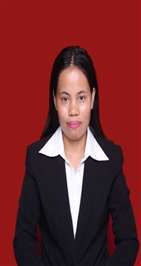 Data DiriNama	: Erfinna Simanungkalit
Tempat/Tanggal Lahir : Kecupak, 29 Juni 1995
Jenis Kelamin              : Perempuan
Agama                         : Kristen
Status                           : Belum Kawin
Pendidikan Terakhir    : Sekolah Menengah Kejuruan
Kewarganegaraan         : Indonesia
E-mail                           : erpinasimanukalit22@gmail.com
Pendidikan  Formal1 Tahun 2002-2008        : SDN 030414 Kecupak, Pergetteng getteng Sengkut
2 Tahun 2008-2011        : SMP Negeri 1 Pergetteng Getteng Sengkut
3 Tahun 2011-2014        : SMK Negeri 1 Pergetteng getteng Sengkut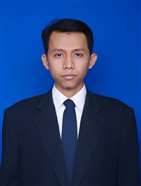 Dosen Pembimbing 1Nama                                :  Kamil Erwansyah, S.Kom., M.KomNIDN                                   :  0107088404Jabatan                                 : Dosen Keterangan                           : Sebagai Dosen tetap dikampus STMIK      TRIGUNADHARMA yang  menempuh mata kuliah dibidang komputer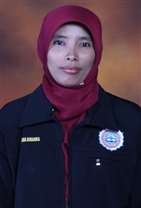 Dosen Pembimbing 2Nama                               : Rini Kustini, SS., MSNIDN                               : 0113057301Jabatan                             : DosenKeterangan                      : Sebagai Dosen tetap dikampus STMIK                                           TRIGUNADHARMA